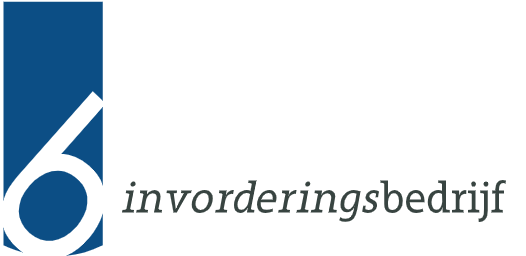 [Bedrijfsnaam v.d. debiteur][Adres debiteur][Postcode, Stad v.d. debiteur]Dossier:	[dossiernummer]Datum:		[datum]Betreft:		AanmaningGeachte [Naam debiteur]Tot op heden heeft u de onderstaande factu(u)r(en) niet voldaan. Wij sommeren u de onderstaande openstaande vordering te voldoen, nu de betalingstermijn is overschreden en u met betaling achterwege bent gebleven.Factuurnummer	Datum		Omschrijving					Bedrag[Factuurnummer]	[datum]	[omschrijving]					[€00,00][Factuurnummer]	[datum]	[omschrijving]					[€00,00]								Te voldoen		[€00,00]Wij verzoeken u vriendelijk het totaal verschuldigde bedrag van [€00,00] alsnog zo spoedig  mogelijk, maar in elk geval uiterlijk binnen 15 dagen nadat deze brief bij u is bezorgd, uitsluitend te betalen op rekeningnummer [rekeningnummer] ten name van [naam rekeninghouder] onder vermelding van dossiernummer/factuur [dossiernummer/factuurnummer]. Geeft u aan deze sommatie geen gevolg, dan stellen wij u nu reeds, voor zover nog vereist, in gebreke. Alsdan zijn wij genoodzaakt de vordering uit handen te geven aan Invorderingsbedrijf B.V. Indien u het totaal van de hoofdsom [totaalbedrag] niet tijdig voldoet, bent u extra incassokosten verschuldigd.  Mocht(en) de betaling(en) en deze aanmaning elkaar kruisen, dan kunt u deze brief als niet verzonden beschouwen.Met vriendelijke groet,[naam van uw bedrijf/organisatie]